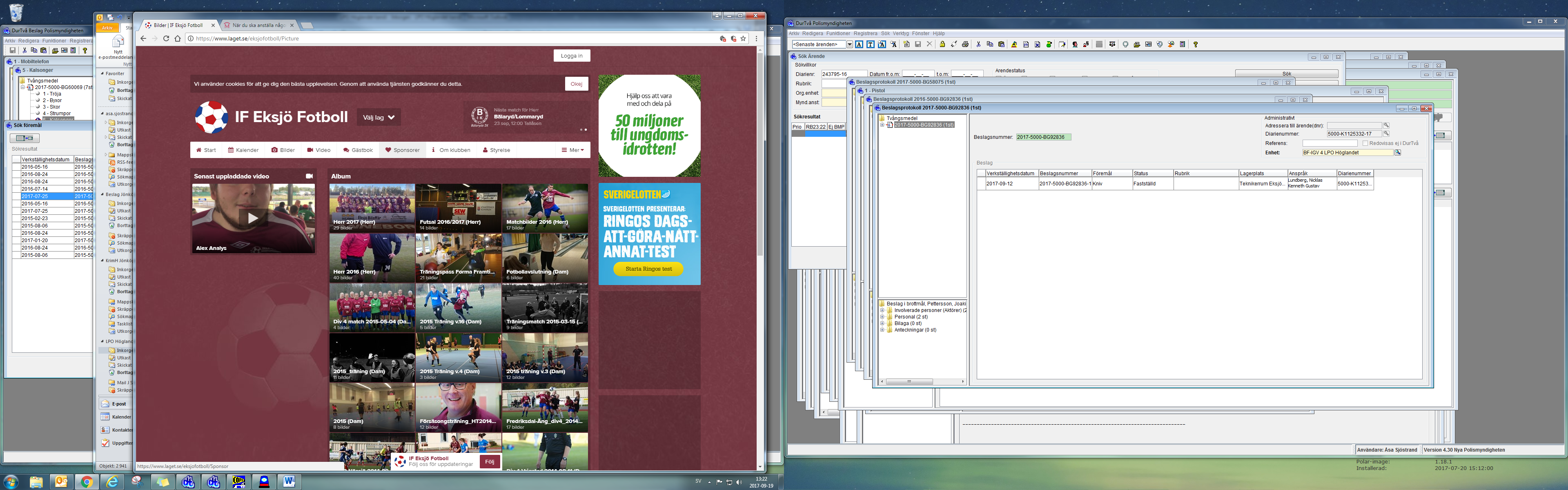 LATHUND VID MATCHFLYTTKontakta kommunens fritidavdelning, i första hand Susanne Blixt. Hon har koll på sin mail oavsett dag och svarar alltid. Här bokar du ny plan med ny tid och datum. Även vid avbokning och byte av planer ska kommunen alltid meddela. Detta är väldigt viktigt för att kommunen ska kunna förbereda planen för match med klippning och linjering.1. Susanne Blixt, susanne.blixt@eksjo.se eller tfn 0381 – 361 012. Annika Fyhr, annika.fyhr@eksjo.se eller tfn 0381 – 361 813. Kim Forsman, kim.forsman@eksjo.se eller tfn 0381 – 361 05.Flyttar du matchen till en vardag och den kan inkräkta på annat lags träningstid, kontakta ledare i god tid så de kan förbereda sig för detta. Kontakta tillsatt ungdomsdomare! Du får själv kontakta en domare till det nya matchdatumet. Vid problem kontakta Åsa eller Ulf. Kontakta kioskansvariga enligt kioskschemat, både för den veckan matchen skulle ha spelats och till en ev. ny vecka som matchen flyttas till. Detta för att inte kioskpersonal kommer i onödan och för att ni ska få en öppen kiosk vid nya matchtiden.  Vid problem kontakta Gunnar Mårtensson.Tänk på att undvika flytta matcher till söndagseftermiddagarna, då det spelas många matcher och det kan bli svårt med både domare och omklädningsrum. LYCKA TILL!